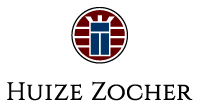 ZORGMANAGERHuize Zocher is een zorgresidentie gelegen aan de Bolwerken in het centrum van Haarlem. De villa beschikt over 15 appartementen, een gemeenschappelijke riante woonkamer, gezellige zitkamer met serre aan de zijde van het park en water. 
Ons bevlogen en gedreven team heeft aandacht voor het welzijn en de gezondheid van de bewoner en biedt de zorg met grote toewijding, flexibiliteit, incasseringsvermogen en deskundigheid. De bewoner bepaalt en deelt zijn/haar eigen dagritme in. Deze benadering van zorg en ondersteuning voeren wij in alles door zodat de bewoner optimale privacy en service ervaart. Er is 24 uur per dag zorgverlening beschikbaar. De zorgmanager is verantwoordelijk voor toepassing van het beleid van zorg en welzijn. Je bent de verbindende schakel tussen de bewoners, de familie en verwijzers/huisartsen. Je zorgzaamheid, representativiteit en communicatieve vaardigheden komen je goed van pas in deze functie. De werkzaamheden bestaan, maar niet uitsluitend, uit de volgende taken en verantwoordelijkheden:Professionele ontwikkeling van het team optimaliseren, waaronder het ondersteunen en begeleiden van het team wonen en zorgSamenwerken met andere beroepsgroepen in de zorg, waaronder de behandelaars bewoners Huize ZocherBewaken van goede kwaliteit van de dienstverlening en bevorderen van het thuisgevoel van onze bewoners 
Wij bieden een fijne werk omgeving met flexibele werktijden. Een functie met veel vrijheid en verantwoordelijkheid. Het gaat om een functie voor 20 a 24 uur per week. Fulltime werken is mogelijk met een aanvullend takenpakket.Wij verwachten van jou dat je:Een bevlogen persoonlijkheid bent met passie voor zorgEen non-conformistische kijk hebt op de zorgGeen 09.00 – 17.00 uur mentaliteit hebtVoldoende levenservaring hebt alsmede ervaring in het werken met onze doelgroepVoor deze functie is er een pre indien je bekend bent met kwaliteitssystemen in de zorg en opgeleid bent als HBO-verpleegkundige.Wanneer je geïnteresseerd bent ontvangen wij graag een korte motivatiebrief en CV gericht aan directie Huize Zocher via Info@huizezocher.nl.